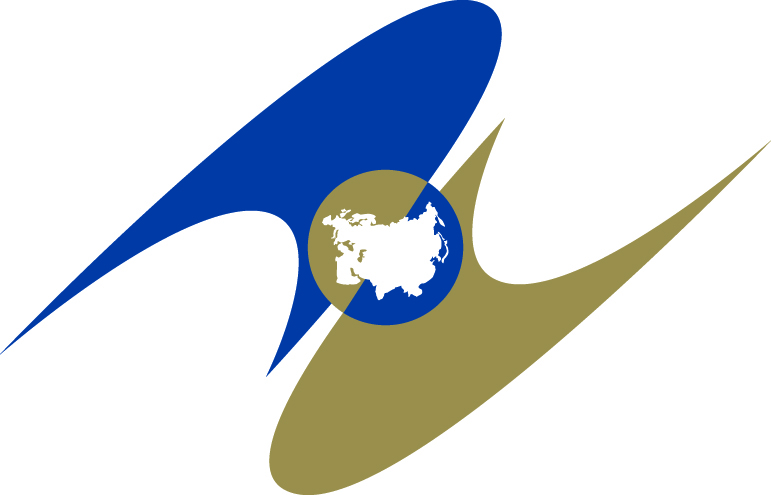 ЕВРАЗИЙСКАЯ ЭКОНОМИЧЕСКАЯ КОМИССИЯСОВЕТРЕШЕНИЕ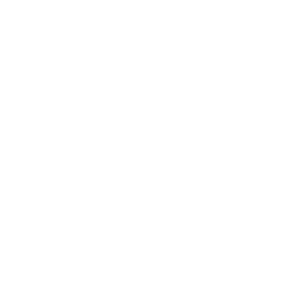 О внесении изменений в Положение о порядке осуществления карантинного фитосанитарного контроля (надзора) на таможенной границе Евразийского экономического союзаВ соответствии с пунктом 18 Протокола о применении санитарных, ветеринарно-санитарных и карантинных фитосанитарных мер (приложение № 12 к Договору о Евразийском экономическом
союзе от 29 мая 2014 года) и пунктом 50 приложения № 1 к Регламенту работы Евразийской экономической комиссии, утвержденному Решением Высшего Евразийского экономического совета от 23 декабря 2014 г. № 98, Совет Евразийской экономической комиссии решил:1. Внести в Положение о порядке осуществления карантинного фитосанитарного контроля (надзора) на таможенной границе Евразийского экономического союза, утвержденное Решением Комиссии Таможенного союза от 18 июня 2010 г. № 318, следующие изменения: а) подпункт 4 пункта 4.1.6 изложить в следующей редакции:«4) в фитосанитарном сертификате указан номер транспортного средства, не соответствующий фактическому номеру данного транспортного средства, за исключением случая, указанного в 
пункте 4.1.10 настоящего Положения;»;б) дополнить пунктом 4.1.10 следующего содержания:«4.1.10. Несовпадение номера седельного тягача с номером, указанным в фитосанитарном сертификате, не является основанием для признания фитосанитарного сертификата недействительным при условии, что номера буксируемых им полуприцепа и прицепа 
(при наличии) совпадают с номерами, указанными в фитосанитарном сертификате.»;в) в предложении первом подпункта 1 пункта 4.2.4 слова «если требование об обязательном указании в фитосанитарном сертификате номера транспортного средства предусмотрено законодательством государства-члена, карантинным фитосанитарным требованиям которого должна соответствовать продукция» заменить словами 
«за исключением сведений о номере седельного тягача, при условии, что сведения о номерах буксируемых им полуприцепа и прицепа 
(при наличии) совпадают с указанными в фитосанитарном сертификате».2. Настоящее Решение вступает в силу по истечении 
30 календарных дней с даты его официального опубликования. Члены Совета Евразийской экономической комиссии:«30» ноября 2016 г.         № 155   г. МоскваОт Республики
АрменияОт Республики
БеларусьОт Республики
КазахстанОт Кыргызской
РеспубликиОт Российской
ФедерацииВ. ГабриелянВ. МатюшевскийА. МаминО. ПанкратовИ. Шувалов 